Marites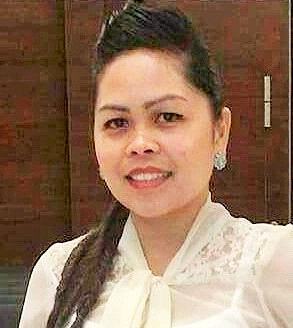 Marites.335875@2freemail.com 		OBJECTIVES:	I want to succeed in a stimulating and challenging environment that will provide me with advance opportunities. I am seeking a Competitive and Challenging Environment where I can serve your Organization and establish a career for myself.EMPLOYMENT BACKGROUND: Housekeeping Supervisor ( Al noor Hospital  khalifa branch Abu Dhabi UAE) Sept. 16, 2016   until Jan. 16, 2017.                  Job description:Be completely familiar with and carry out policies and procedures set forth by the hospital.Supervise, correct and retrain colleagues when the latter does not work to the hospital standards.Prepare daily schedule of room/house attendant and to colleagues accordingly.To be familiar with Standard Operating Procedure and conduct training in accordance to work instructions.Control and maintain cleanliness of rooms, corridors and service areas on a daily basis.  Supervise proper care and use of equipment, linen lockers, carts, cleaning and guest rooms supplies. Team Leader cum Housekeeper (Cleveland Clinic Abu Dhabi) march 14, 2014 until Sept. 15, 2016	.Maintain all assigned areas in a clean and sanitary condition.Clean sinks, Tubs, Showers and Toilets according to prescribed sanitary standards.Polish fittings and fixturesEmpty trash receptacles and ensure proper compaction of surgical waste according to hospital policies.Clean and disinfect patients bathroom and public restrooms.Mix appropriate quantities of cleaning liquids and chemicals in accordance with state safety regulations.Take and address patients complaints regarding housekeeping services.Maintain a clean and organized storage area for cleaning equipment and supplies.Domestic Helper/ Private Family ( Dubai United Arab Emirates) April 2011 until April 2013.Production Operator (Imus Cavite Philiipines) Jan. 2004 until jan.2006								                                                                                                             TRAINING BACKGROUNDS:Personal Protective EquipmentWaste Management RemovalCleaning TechniquesManual HandlingBasin Cleaning Hand HygieneFire SafetyChemical SafetyRoyal ProtocolElectrical SafetyInfection Prevention and Control Carpet vacuuming CleaningSharp Handling DisposalLadder SafetyACHIEVEMENTS BACKGROUNDS:EMPLOYEE OF THE MONTH – JANUARY 2016Cleveland Clinic Abu Dhabi, U.A.E.EMPLOYEE OF THE MONTH - SEPTEMBER 2015Cleveland Clinic Abu Dhabi, U.A.E.HSEQ CHAMPION – FEBRUARY 2016           				     Cleveland Clinic Abu Dhabi, U.A.E.HSEQ 1ST.RUNNER UP – JANUARY 2016           				     Cleveland Clinic Abu Dhabi, U. A. E.TEAM EXCELLENCE AWARD – SEPTEMBER 2015           				    Cleveland Clinic Abu Dhabi, U.A.E.           EDUCATIONAL BACKGROUND:                                  								                               SHORT COURSES ATTENDED:MICROSOFT OFFICE WORD FUNDAMENTAL COURSE              September 9, 2016 Abu Dhabi United Arab EmiratesEXCEL – BASIC COURSE             July 22,2016 Abu Dhabi United Arab Emirates             COLLEGE:  SOUTHERN LEYTE STATE UNIVERSITY SOGOD             COURSE:  EDUCATION MAJOR IN GENERAL EDUCATION             YEAR:   2000-2002 UNDERGRADUATESECONDARY:             BONTOC NATIONAL HIGHSCHOOL             BONTOC SOUTHERN LEYTE             YEAR:  1996-2000PRIMARY:	             ESPERANZA ELEMENTARY SCHOOL             ESPERANZA BONTOC SOUTHERN LEYTE PERSONAL FILE:					                                                                           	Date of Birth                        : May 07,1983                                                                                                                                       	Place of Birth		    :  Bontoc  Leyte Philippines                                                                                                               	Civil Status                            :  Single	Height                                    :  5’2 ft.              Citizen ship                            : Filipino	              Religion		                    : Roman Catholic              Language                                : English , Tagalog , Arabic             I certify that the information given above is correct to the best of my knowledge and   	that I have not withheld any information which might reasonably be considered to 	adversely affect my fitness for employment.